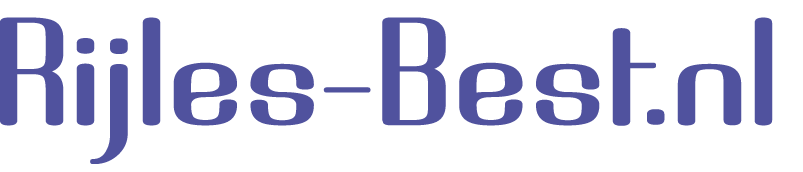 Algemene voorwaarden:Rijlessen dienen 36 uur voor aanvang afgemeld te worden. Wordt de afspraak minder dan 36 uur van tevoren afgemeld dan heeft de rijschool het recht om de volledige rijles in rekening te brengen.2. 	De leerling dient zelf tijdig zijn opties door te geven zodat de instructeur de planning twee weken vooruit kan maken.3. 	De rijlessen zoals deze in onze agenda staan zijn bindend. Al jouw rijlessen die wij in onze agenda plannen zijn terug te vinden in de rijbewijsapp. De inlogcode hiervan heb je ontvangen bij jouw inschrijving. Daarnaast ontvang je een automatische email als wij een rijles in onze agenda zetten en ook als wij een rijles annuleren of aanpassen. Controleer zelf de automatische e-mails op onjuistheden en informeer ons binnen 14 dagen als er volgens jou zaken niet kloppen. 4.	De leerling dient zelf in de rijbewijs app de vordering in het lespakket bij te houden zodat hij/zij weten wanneer het lespakket verbruikt is. Na het lespakket volgen er op maandelijkse basis facturen van de verreden rijlessen.5.	De leerling voldoet aan de minimum leeftijdsgrens die is vastgesteld door de overheid en zorgt ervoor dat hij/zij altijd een legitimatiebewijs bij zich heeft. De leerling is zelf verantwoordelijk voor het bij zich hebben van geldig legitimatiebwijs tijdens alle rijlessen. Dit geldt ook tijdens de tussentijdse toets en het examen.6.	De leerling verstrekt alle noodzakelijke informatie met betrekking tot de medische en/of psychische toestand, medicijn-, drank- en drugsgebruik naar waarheid aan de rijschool. Indien de leerling dingen verzwijgt dan heeft de rijschool het recht om de opleiding per direct te beëindigen zonder enige restitutie van lesgelden. Tevens heeft de rijschool op dat moment het recht om eventuele schade die ontstaan is te verhalen op de leerling.7.	Het is verboden om tijdens de rijles onder invloed te zijn van drank, drugs of medicijnen. Mocht na een aanrijding blijken dat de leerling onder invloed was dan kan de leerling aansprakelijk gesteld worden. Tevens kan de rijschool bij het vermoeden dat de leerling onder invloed is de rijles afbreken zonder enige restitutie van lesgelden.8.	De leerling is zelf verantwoordelijk voor het (tijdig) indienen van de gezondheidsverklaring en het machtigen van de rijschool. ww.rijles-best.nl/zelf-regelen9.	Het afgenomen lespakket dient volledig te zijn voldaan voordat het examen wordt aangevraagd. Dit geldt ook voor eventuele facturen van losse rijlessen die al door jou zijn ontvangen.10.	Als je besluit de opleiding voortijdig te beëindigen worden de verreden lesuren als losse rijlessen beschouwd en gefactureerd. Mocht je al een volledig lespakket of een termijn hebben voldaan dan wordt het eventuele overschot naar jou terug gestort. 11.	Indien je slaagt terwijl er nog lessen uit jouw pakket niet verreden zijn dan worden deze terugbetaald tegen het tarief waarvoor deze in je pakket zaten.12.	Indien de leerling de betalingstermijn van de factuur (2 weken) laat verstrijken heeft de rijschool het recht om de opleiding stil te leggen.13.	Indien de leerling ook na de herinnering en aanmaning niet overgaat tot betalen wordt er een incassobureau ingeschakeld. De bijkomende kosten hiervan zijn voor de leerling.14.Een gereserveerde toets of examen kan niet verzet of geannuleerd worden. Tevens kan er geen restitutie plaatsvinden als je na het reserveren af wil zien van het examen. 15. Het CBR verhoogt jaarlijks op 1 januari de tarieven. Deze verhoging wordt doorberekend op het moment dat iemand een toets of examen in het pakket heeft zitten tegen een lager tarief. 16. Rijles Best past op 1 januari de tarieven van het lespakket aan, deze wijziging wordt niet doorberekend aan de lopende pakketten. 17. Rijles Best past op 1 januari de tarieven voor losse rijlessen en rijlessen buiten het pakket aan. Deze worden ook doorberekend aan bestaande leerlingen.   